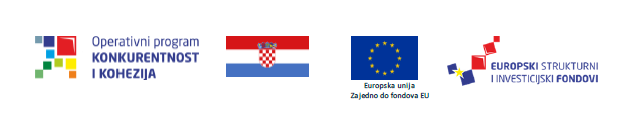      Sukladno Pozivu na dostavu projektnih prijedloga KK.03.2.1.05 Kompetentnost i razvoj MSP 	          u Prilogu 4. Postupci nabave za osobe koje nisu obveznici Zakona o javnoj nabavi, poduzeće STOLIV   IVANKOVIĆ proizvodno-trgovački obrt  objavljuje:OBAVIJEST O NABAVI (OoN )Za kupovinu strojeva i opreme za potrebe projekta“Povećanje tehnološke spremnosti i proširenje kapaciteta ulaganjem u proizvodne strojeve“jedinstvene referentne oznake: KK.03.2.1.05.0382.PODACI O NARUČITELJU (NOJN)Podaci o osobi zaduženoj za kontakt:Sve informacije vezane uz postupak nabave, Ponuditelji mogu dobiti isključivo od navedene kontakt osobe. Cjelokupna komunikacija i razmjena informacija se vodi u pisanoj formi, putem elektroničke pošte osobe zadužene za komunikaciju s gospodarskim subjektima.OSNOVNE INFORMACIJE O TEHNIČKIM POJEDINOSTIMA PREDMETA NABAVE Predmet nabave uključuje sljedeće stavke:Predmet nabave je podijeljen u tri grupe. Redni broj je ujedno i broj grupe predmeta nabaveROK ZA DOSTAVU PONUDA Ponuda/e mora/ju biti dostavljena/ne elektronskom poštom na e-mail adresu stolivdeo@gmail.com  najkasnije do 09.04.2018 u 15.00h. Ponuda/e dostavljena/e nakon isteka roka za dostavu ponuda evidentira se kao zakašnjela ponuda te se ne uzima kao prihvatljiva za ocjenjivanje.U naslovu e-pošte potrebno je upisati: » NADMETANJE -  NE OTVARATI do 09.04.2018. u 15 sati «U tekstu e-pošte potrebno je upisatiNabava u okviru projekta: “Povećanje tehnološke spremnosti i proširenje kapaciteta                                                   ulaganjem u proizvodne strojeve“ Naziv i broj grupe predmeta nabave iz OoN-a Naziv i adresu ponuditeljaUvez ponude sa svim potrebnim prilozima u prilogu e-pošteELEKTRONIČKA ADRESA ZA TRAŽENJE DODATNIH INFORMACIJAstolivdeo@gmail.comKomunikacija i svaka druga razmjena informacija između naručitelja i gospodarskih subjekata obavljat će se u pisanom obliku elektronički.ELEKTRONIČKA ADRESA NA KOJOJ JE DOSTUPNA DOKUMENTACIJA ZA NADMETANJE Dokumentacija za nadmetanje sa svim prilozima dostupna je nawww.strukturnifondovi.hrIme podnositelja	STOLIV IVANKOVIĆ proizvodno-trgovački obrtUlica:	Poštanska 1bGrad/naselje:	31221 JosipovacDržava:Republika HrvatskaOIB:87518865687Naziv projekta:                           “Povećanje tehnološke spremnosti i proširenje kapaciteta ulaganjem u proizvodne strojeve“Kontakt osoba:Dejan IvankovićTelefon/Faks:Telefon: 091 202 1706 Faks: 031/356 320E-mail adresa:	stolivdeo@gmail.comRedni brojStavkaKoličina/komad1.Automatsko skladište s raskrajačem ploča – računalno navođenje 12.Unutarnji silos za piljevinu13.Drobilica za drvo1